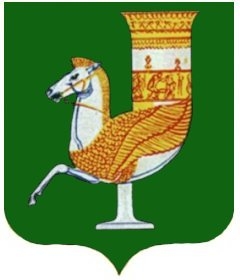 П  О  С  Т  А  Н  О  В  Л  Е  Н  И  Е   АДМИНИСТРАЦИИ   МУНИЦИПАЛЬНОГО  ОБРАЗОВАНИЯ «КРАСНОГВАРДЕЙСКИЙ  РАЙОН»От 21.06.2023 г. № 428с. КрасногвардейскоеОб утверждении Порядка расследования случаев причинения вреда жизни или здоровью физических лиц, имуществу физических или юридических лиц в результате нарушения законодательства о градостроительной деятельностиВ соответствии с ч. 4 ст. 62 Градостроительного кодекса Российской Федерации от 29 декабря 2004 года № 190-ФЗ, ч. 6 ст. 43 Федерального закона от 06 октября 2003 года № 131-ФЗ «Об общих принципах организации местного самоуправления в Российской Федерации», руководствуясь Уставом МО «Красногвардейский район»ПОСТАНОВЛЯЮ:1. Утвердить Порядок расследования случаев причинения вреда жизни или здоровью физических лиц, имуществу физических или юридических лиц в результате нарушения законодательства о градостроительной деятельности (Приложение).2. Опубликовать настоящее постановление в районной газете «Дружба» и разместить на официальном сайте органов местного самоуправления муниципального образования «Красногвардейский район» в сети Интернет.3. Контроль за исполнением данного постановления возложить на заместителя главы администрации МО «Красногвардейский район» по вопросам строительства, ЖКХ, ТЭК, связи, транспорта, архитектуры, благоустройства и охраны окружающей среды.  4.  Настоящее постановление вступает в силу с момента опубликования.Глава МО «Красногвардейский   район»				          Т.И. ГубжоковПриложениек постановлению администрации МО «Красногвардейский район»  от 21.06.2023 г. № 428Порядокрасследования случаев причинения вреда жизни или здоровью физических лиц, имуществу физических или юридических лиц в результате нарушения законодательства о градостроительной деятельностиI. Общие положения1.1. Порядок установления причин нарушения законодательства о градостроительной деятельности на территории МО «Красногвардейский район» (далее - Порядок) разработан на основании части 4 статьи 62 главы 8 Градостроительного кодекса Российской Федерации и устанавливает требования к организации и проведению расследования причин нарушения законодательства о градостроительной деятельности в процессе строительства, реконструкции, капитального ремонта объектов капитального строительства (далее - строительство объектов) и распространяется:1.1.1. На случаи, когда в результате нарушения законодательства о градостроительной деятельности вред жизни или здоровью физических лиц либо значительный вред имуществу физических или юридических лиц не причиняется.1.1.2. На случаи причинения вреда жизни или здоровью физических лиц, имуществу физических или юридических лиц в результате нарушения законодательства о градостроительной деятельности, за исключением объектов, по которым в соответствии с частью 2 статьи 62 Градостроительного кодекса Российской Федерации установление причин такого нарушения осуществляется в порядке, установленном Правительством Российской Федерации, и в соответствии с частью 3 статьи 62 Градостроительного кодекса Российской Федерации в порядке, установленном высшим исполнительным органом субъекта Российской Федерации.1.2. Установление причин нарушения законодательства о градостроительной деятельности осуществляется в целях:- устранения нарушения законодательства о градостроительной деятельности;- определения круга лиц, которым причинен вред в результате нарушения законодательства;- определения лиц, допустивших нарушения законодательства о градостроительной деятельности, и обстоятельств, указывающих на их виновность;- обобщения и анализа установленных причин нарушения законодательства о градостроительной деятельности в целях разработки предложений для принятия мер по предупреждению подобных нарушений;- определения мероприятий по восстановлению благоприятных условий жизнедеятельности граждан.1.3. Расследование причин нарушения законодательства о градостроительной деятельности проводится независимо от источников финансирования строящихся или построенных объектов, форм собственности и ведомственной принадлежности объектов и участников строительства.II. Процедура установления причин нарушения законодательства о градостроительной деятельности2.1. Основанием для проведения расследования по вопросам установления причин нарушения законодательства о градостроительной деятельности могут являться:- заявление физического и (или) юридического лица либо их представителей о причинении вреда;- информация о фактах нарушения законодательства о градостроительной деятельности от государственных органов и органов местного самоуправления;- сообщения от лиц, осуществляющих строительство, реконструкцию, капитальный ремонт, эксплуатацию объектов, на которых допущены нарушения законодательства о градостроительной деятельности;- опубликованная информация в средствах массовой информации, содержащая сведения о фактах нарушения законодательства о градостроительной деятельности на территории МО «Красногвардейский район».2.2. Для установления причин нарушения законодательства о градостроительной деятельности не позднее десяти дней со дня причинения вреда жизни или здоровью физических лиц, имуществу физических или юридических лиц в результате нарушения законодательства о градостроительной деятельности формируется техническая комиссия. 2.3. По запросу технической комиссии участники строительства и причастные к нему организации обязаны предоставить необходимые для расследования материалы.2.4. Техническая комиссия для установления причин нарушения законодательства о градостроительной деятельности:2.4.1. Запрашивает и изучает материалы инженерных изысканий, всю исходно-разрешительную и проектную документацию, на основании которой осуществляется либо осуществлялось строительство объекта.2.4.2. Устанавливает наличие документов, подтверждающих согласование проектной документации с государственными надзорными органами в соответствии с действующим законодательством, наличие положительных заключений государственной или негосударственной экспертизы проектной документации.	2.4.3. Проверяет, направлялось ли застройщиком или техническим заказчиком извещение о начале строительства, реконструкции объекта капитального строительства в соответствии с частью 5 статьи 52 Градостроительного кодекса Российской Федерации.2.4.4. Производит осмотр здания, сооружения, на котором допущено нарушение, с целью проверки соответствия строительства выданному разрешению на строительство, проектной документации, строительным нормам и правилам, техническими регламентам, требованиям градостроительного плана земельного участка.2.4.5. Устанавливает наличие разрешения на ввод объекта в эксплуатацию, наличие необходимых заключений государственных надзорных органов, других документов, предъявляемых для получения разрешения на ввод объекта в эксплуатацию, по эксплуатируемым объектам.2.4.6. Запрашивает иные документы и материалы, предпринимает все необходимые действия для установления причин нарушения законодательства о градостроительной деятельности.2.4.7. Выполняет другие работы, необходимость в проведении которых выявляется в ходе расследования.2.5. Максимальный срок проведения расследования и установления причин нарушения законодательства о градостроительной деятельности не должен превышать два месяца.2.6. По итогам расследования и установления причин нарушения законодательства о градостроительной деятельности, в срок, установленный пунктом 2.5. Порядка, составляется заключение по форме согласно приложению к Порядку.2.7. При установлении в процессе работы технической комиссии фактов административных правонарушений комиссия направляет соответствующую информацию в надзорные органы для решения вопроса о привлечении виновных лиц к административной ответственности в порядке, установленном законодательством Российской Федерации.2.8. Заключение технической комиссии утверждается главой МО «Красногвардейский район» в 3-х экземплярах. После утверждения заключения в установленном порядке, оно незамедлительно направляется в адрес следующих лиц:- первый экземпляр со всеми материалами передается в соответствии с полномочиями в отдел архитектуры и градостроительства администрации МО «Красногвардейский район», либо в комитет Республики Адыгея по архитектуре и градостроительству и хранится в течение трех лет с момента утверждения заключения главой МО «Красногвардейский район»;- второй экземпляр направляется лицу, которое по заключению технической комиссии может быть признано виновным в нарушении законодательства о градостроительной деятельности;- третий направляется лицу, которому причинен вред нарушением законодательства о градостроительной деятельности.2.9. После утверждения заключения в течение 3-х рабочих дней его копия и иные документы, указывающие на факты совершения правонарушений, направляются в правоохранительные органы и органы надзора (контроля) для принятия мер.2.10. Заключение технической комиссии о причинах нарушения законодательства о градостроительной деятельности после его утверждения главой МО «Красногвардейский район» подлежит опубликованию в средствах массовой информации, признанных источником официального опубликования муниципальных правовых актов, в соответствии с Уставом МО «Красногвардейский район» в течение 10 дней.2.11. В случае несогласия с заключением заинтересованные лица могут оспорить его в судебном порядке.III. Состав и порядок деятельности технической комиссии3.1. Состав технической комиссии формируется в зависимости от вида нарушения и утверждается распоряжением администрации МО «Красногвардейский район», которым определяется председатель комиссии, ее секретарь и члены комиссии.3.2. К работе в составе технической комиссии, по согласованию могут привлекаться специалисты научно-исследовательских и проектных институтов, независимые эксперты, представители профильных организаций и учреждений, представители государственных надзорных органов.3.3. В качестве наблюдателей при установлении причин нарушения законодательства, в результате которого причинен вред, могут принимать участие заинтересованные лица (застройщик, технический заказчик, лицо, выполняющее инженерные изыскания, лицо, осуществляющее подготовку проектной документации, лицо, осуществляющее строительство, лицо, осуществляющее снос, либо их представители, представители специализированной экспертной организации в области проектирования и строительства) и представители граждан и их объединений.3.4. Заседание технической комиссии считается правомочным, если в нем принимают участие более половины ее членов. В случае отсутствия члена комиссии на заседании он имеет право изложить свое мнение в письменной форме.О заседании комиссии члены комиссии и наблюдатели комиссии информируются секретарем не позднее чем за 2 дня до дня заседания комиссии.3.5. Решения технической комиссии принимаются большинством голосов присутствующих на заседании членов комиссии. При равенстве голосов членов комиссии голос председательствующего на заседании является решающим.3.6. В случае несогласия отдельных членов комиссии с общими выводами технической комиссии они обязаны представить председателю комиссии мотивированное особое мнение в письменной форме, с учетом которого председателем комиссии принимается решение об окончании работы комиссии или продолжении расследования причин допущенных нарушений.3.7. Лица, участвующие в расследовании причин нарушения законодательства о градостроительной деятельности в качестве наблюдателей, в случае несогласия с заключением технической комиссии могут оспорить его в судебном порядке.3.8. Организационно-техническое обеспечение деятельности технической комиссии осуществляется отделом архитектуры и градостроительства администрации МО «Красногвардейский район.И. о. управляющего делами администрации МО «Красногвардейский район»                                                             Х.Н. ХутовПриложение к Порядку расследования случаев 
причинения вреда жизни или здоровью
 физических лиц, имуществу физических или
 юридических лиц в результате нарушения 
законодательства о градостроительной деятельности 
ЗАКЛЮЧЕНИЕ
ОБ УСТАНОВЛЕНИИ ПРИЧИН НАРУШЕНИЯ ГРАДОСТРОИТЕЛЬНОГО ЗАКОНОДАТЕЛЬСТВА ТЕХНИЧЕСКОЙ КОМИССИЕЙ 1. Техническая комиссия, назначенная __________________________________                                (наименование, дата, N документа)2. В составе председателя__________________________________________________________________                            (фамилия, имя, отчество, занимаемая должность)3. Членов комиссии__________________________________________________________________                            (фамилия, имя, отчество, занимаемая должность)4. При секретаре__________________________________________________________________                            (фамилия, имя, отчество, занимаемая должность)5. С участием приглашенных специалистов__________________________________________________________________                            (фамилия, имя, отчество, занимаемая должность)6. Составила настоящее заключение по установлению причин нарушения градостроительного законодательства на___________________________________________________________________        (наименование объекта, здания, сооружения, на котором причинен вред,                                         его местонахождение, принадлежность)7. Подробное описание случая причинения вреда жизни и здоровью физическому лицу, имуществу физических или юридических лиц в результате нарушения законодательства _______________________________________________8. Подробное описание нарушения градостроительного законодательства, в результате которого причинен вред _____________________________________________________________________________________________________________              (вид нарушения, ссылка на технический регламент, нормы и правила,        иной нормативный правовой акт, проектная документация, обстоятельства,                                           при которых произошло нарушение)9. Выводы:9.1. _______________________________________________________________       (причина нарушения законодательства, в результате которого был причинен                   вред жизни или здоровью физических лиц, имуществу физических                                        или юридических лиц и его размерах)9.2. _______________________________________________________________                             (обстоятельства, указывающие на виновность лиц)9.3. _______________________________________________________________                  (необходимые меры по восстановлению благоприятных условий                                               жизнедеятельности человека)10. Приложение к заключению: ____________________________________________________________________________________________________________(акты предварительного расследования причин, фотоматериалы, чертежи, зарисовки, схемы, результаты лабораторных испытаний материалов, элементов, результаты лабораторных испытаний материалов, элементов, конструкций, справка о материальном ущербе, включающая стоимость ликвидации причин, справка об ущербе жизни и здоровью физических лиц, материалы опроса очевидцев и другие материалы по решению технической комиссии)Председатель технической комиссии ____________________________                                                                                      (подпись)Члены технической комиссии ___________________________________                                                                                   (подписи)Секретарь технической комиссии ___________________________________                                                                                   (подпись)Представители привлеченных ___________________________________организаций                                                    (должность, подпись)И. о. управляющего делами администрации МО «Красногвардейский район»                                                             Х.Н. Хутов___________________________     (дата)(место составления)